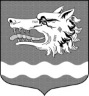 Администрация муниципального образования Раздольевское сельское поселение муниципального образования Приозерский муниципальный район Ленинградской областиПОСТАНОВЛЕНИЕ23 марта 2018 года                                                                                         № 54В соответствии с Федеральным законом Российской Федерации от 06 октября 2003 года  № 131-ФЗ «Об общих принципах организации местного самоуправления в Российской Федерации», Постановлением Правительства Ленинградской области от 14 ноября 2013 г. № 400 «Об утверждении государственной программы Ленинградской области "Обеспечение устойчивого функционирования и развития коммунальной и инженерной инфраструктуры и повышение энергоэффективности в Ленинградской области", Постановлением Правительства Ленинградской области от 29.12.2012 N 463 "О государственной программе Ленинградской области "Развитие сельского хозяйства Ленинградской области", администрация муниципального образования Раздольевское сельское поселение  ПОСТАНОВЛЯЕТ:1. Внести в постановление от 26.12.2017 года № 250 «Об утверждении  муниципальной программы «Обеспечение устойчивого функционирования и развития коммунальной инфраструктуры и повышение энергоэффективности в  муниципальном образовании Раздольевское сельское поселения на 2018 год» следующие изменения и дополнения.  1.1. Приложение к постановлению администрации МО Раздольевское сельское поселение от 26.12.2017 г. № 250 «Паспорт муниципальной программы «Обеспечение устойчивого функционирования и развития коммунальной инфраструктуры и повышение энергоэффективности в  муниципальном образовании Раздольевское сельское поселения на 2018 год»Раздел:читать в следующей редакции:раздел: читать в следующей редакции:Раздел:читать в следующей редакции:1.2. Пункт № 7 «Расходы на реализацию муниципальной программы «Обеспечение устойчивого функционирования и развития коммунальной и инженерной инфраструктуры и повышение энергоэффективности в муниципальном образовании Раздольевское сельское поселение в 2018 году»» изложить в новой редакции согласно приложению 1;1.3. Пункт № 8  «План реализации муниципальной программы «Обеспечение устойчивого функционирования и развития коммунальной и инженерной инфраструктуры и повышение энергоэффективности в муниципальном образовании Раздольевское сельское поселение в 2018 году»» читать в новой редакции согласно приложению 2;1.4. Раздел: «Краткое описание подпрограммы «Энергосбережение и повышение энергетической эффективности муниципального образования Раздольевское сельское поселение»Мероприятие 1. «Разработка проектно-сметной документации по объекту: Водоснабжение д.Раздолье приозерского района Ленинградской области».        Срок реализации основных мероприятий 2018 год.       Задачи подпрограммы:разработка проектно-сметной документации для строительства водоочистных сооружений в д. Раздолье Результат реализации подпрограммы:Получение проектно-сметной документации для строительства водоочистных сооружений в д. Раздолье.Читать в следующей редакции: «Краткое описание подпрограммы «Энергосбережение и повышение энергетической эффективности муниципального образования Раздольевское сельское поселение»Мероприятие 1. «Разработка проектно-сметной документации по объекту: Водоснабжение д.Раздолье приозерского района Ленинградской области».Мероприятие 2.  «Ремонт участка тепловой сети»Мероприятие 3. «Приобретение котла водогрейного»Результат реализации подпрограммы:- Обеспечение бесперебойной работы объектов коммунального хозяйства;- устранение причин возникновения аварийных ситуаций»».1.5. Раздел: «Целевые показатели муниципальной подпрограммы «Энергосбережение и повышение энергетической эффективности муниципального образования Раздольевское сельское поселение»Читать в следующей редакции:«Целевые показатели муниципальной подпрограммы «Энергосбережение и повышение энергетической эффективности муниципального образования Раздольевское сельское поселение»»  2. Настоящее постановление подлежит официальному опубликованию и вступает в силу на следующий день после опубликования.          3. Контроль за исполнением постановления возложить на заместителя главы администрации МО Раздольевское сельское поселение Шехмаметьеву А.Ш.Глава администрации			          			         	          А.Г.СоловьевА.Ш.Шехмаметьева, 66-718.Разослано: дело-3, прокуратура-1; КСО –1Приложение 1к постановлению Главы администрацииМО Раздольевское сельское поселениеМО Приозерский муниципальный районЛенинградской области№ 54 от 23.03.2018 года7. Расходы на реализацию муниципальной программы «Обеспечение устойчивого функционирования и развития коммунальной и инженерной инфраструктуры и повышение энергоэффективности в муниципальном образовании Раздольевское сельское поселение в 2018 году»Приложение 2к постановлению Главы администрацииМО Раздольевское сельское поселениеМО Приозерский муниципальный районЛенинградской области№ 54 от 23.03.2018 года8. План реализации муниципальной программы«Обеспечение устойчивого функционирования и развития коммунальной и инженерной инфраструктурыи повышение энергоэффективности в муниципальном образовании Раздольевское сельское поселение в 2018 году»О внесении изменений и дополнений в постановление администрации МО Раздольевское сельское поселение от 26.12.2017 года № 250 «Об утверждении  муниципальной программы «Обеспечение устойчивого функционирования и развития коммунальной инфраструктуры и повышение энергоэффективности в  муниципальном образовании Раздольевское сельское поселения на 2018 год»Подпрограммы муниципальной программы     1. Подпрограмма «Водоснабжение и водоотведение муниципального образования Раздольевское  сельское поселение»;2. Подпрограмма «Газификация муниципального образования Раздольевское сельское поселение»3. Подпрограмма «Поддержка преобразований в жилищно-коммунальной сфере на территории муниципального образования в целях обеспечения бытового обслуживания населения, отвечающего стандартам качества бытового обслуживания муниципального образования Раздольевское сельское поселение»;Подпрограммы муниципальной программы     1. Подпрограмма «Газификация МО Раздольевское сельское поселение»;2. Подпрограмма «Водоснабжение и водоотведение муниципального образования Раздольевское  сельское поселение»»;3. Подпрограмма «Поддержка преобразований в жилищно-коммунальной сфере на территории муниципального образования в целях обеспечения бытового обслуживания населения, отвечающего стандартам качества бытового обслуживания муниципального образования Раздольевское сельское поселение»4. Подпрограмма «Энергосбережение и повышение энергетической эффективности муниципального образования Раздольевское сельское поселение»Целевые индикаторы и показатели  муниципальной программы       Индикаторы:Снижение износа объектов инфраструктуры до 60 %;Снижение риска возникновения аварийных ситуаций в части энергоснабжения до 70%;Увеличение доли населения, обеспеченного питьевой водой, отвечающей требованиям безопасности до 50%.Показатели:Подготовка проектно-сметной документации на водоочистные сооружения – ед;Организация газоснабжения – ед;Содержание бани – ед.Целевые индикаторы и показатели  муниципальной программы       Индикаторы:Обеспечение безаварийной подачи газа до 50%;Снижение износа объектов инфраструктуры до 50 %;Снижение риска возникновения аварийных ситуаций в части теплоснабжения до 65%;Увеличение доли населения, обеспеченного питьевой водой, отвечающей требованиям безопасности до 50%.Показатели:      1. Организация газоснабжения– ед.      2. Подготовка проектно-сметной документации на водоочистные сооружения – ед;      3. Содержание бани – ед.      4. Приобретение водогрейного котла – ед.      5.  Ремонт тепловой сети - % Объемы бюджетных ассигнований муниципальной программы       Общий объем бюджетных ассигнований муниципальной программы составляет 1037,7 тыс. руб., в том числе:- местный бюджет – 1037,7  тыс. руб. Объемы бюджетных ассигнований муниципальной программы       Общий объем бюджетных ассигнований муниципальной программы составляет 2479,93 тыс.руб., в том числе:- местный бюджет – 1181,93 тыс.руб.;- областной бюджет – 1298,00 тыс.руб.№Наименование целевого показателя муниципальной подпрограммыЕд.изм.Значение целевых показателейБазовое значение целевого показателя (на начало реализации муниципальной подпрограммы)№Наименование целевого показателя муниципальной подпрограммыЕд.изм.По итогам реализации 2018 годБазовое значение целевого показателя (на начало реализации муниципальной подпрограммы)1.Проектно-сметная документация для водоочистных сооруженийЕд.11№Наименование целевого показателя муниципальной подпрограммыЕд.изм.Значение целевых показателейБазовое значение целевого показателя (на начало реализации муниципальной подпрограммы)№Наименование целевого показателя муниципальной подпрограммыЕд.изм.По итогам реализации 2018 годБазовое значение целевого показателя (на начало реализации муниципальной подпрограммы)1.Водогрейные котелЕд.112.Ремонт тепловой сети%20203.Проектно-сметная документация для водоочистных сооруженийЕд.11№строкиИсточники финансированияВсего(тыс. рублей)В том числе№строкиИсточники финансированияВсего(тыс. рублей)2018 год123ОБЩИЕ РАСХОДЫ НА РЕАЛИЗАЦИЮ МУНИЦИПАЛЬНОЙ ПРОГРАММЫОБЩИЕ РАСХОДЫ НА РЕАЛИЗАЦИЮ МУНИЦИПАЛЬНОЙ ПРОГРАММЫОБЩИЕ РАСХОДЫ НА РЕАЛИЗАЦИЮ МУНИЦИПАЛЬНОЙ ПРОГРАММЫВсего: 2479,932479,93в том числе за счет средств:федерального бюджета (плановый объем)------областного бюджета (плановый объем)1298,001298,00местного бюджета (плановый объем)1181,931181,93Прочих источников (плановый объем)------ПОДПРОГРАММА «Газификация МО Раздольевское сельское поселение»ПОДПРОГРАММА «Газификация МО Раздольевское сельское поселение»ПОДПРОГРАММА «Газификация МО Раздольевское сельское поселение»Всего:137,70137,70в том числе за счет средств:федерального бюджета (плановый объем)------областного бюджета (плановый объем)------местного бюджета (плановый объем)137,70137,70Прочих источников (плановый объем)------ПОДПРОГРАММА «Водоснабжение и водоотведение муниципального образования Раздольевское  сельское поселение»ПОДПРОГРАММА «Водоснабжение и водоотведение муниципального образования Раздольевское  сельское поселение»ПОДПРОГРАММА «Водоснабжение и водоотведение муниципального образования Раздольевское  сельское поселение»Всего:150,00150,00в том числе за счет средств:федерального бюджета (плановый объем)------областного бюджета (плановый объем)------местного бюджета (плановый объем)150,00150,00Прочих источников (плановый объем)------ПОДПРОГРАММА «Поддержка преобразований в жилищно-коммунальной сфере на территории муниципального образования в целях обеспечения бытового обслуживания населения, отвечающего стандартам качества бытового обслуживания муниципального образования Раздольевское сельское поселение» ПОДПРОГРАММА «Поддержка преобразований в жилищно-коммунальной сфере на территории муниципального образования в целях обеспечения бытового обслуживания населения, отвечающего стандартам качества бытового обслуживания муниципального образования Раздольевское сельское поселение» ПОДПРОГРАММА «Поддержка преобразований в жилищно-коммунальной сфере на территории муниципального образования в целях обеспечения бытового обслуживания населения, отвечающего стандартам качества бытового обслуживания муниципального образования Раздольевское сельское поселение» Всего:750,00750,00в том числе за счет средств:федерального бюджета (плановый объем)------областного бюджета (плановый объем)------местного бюджета (плановый объем)750,00750,00Прочих источников (плановый объем)------ПОДПРОГРАММА«Энергосбережение и повышение энергетической эффективности муниципального образования Раздольевское сельское поселение»ПОДПРОГРАММА«Энергосбережение и повышение энергетической эффективности муниципального образования Раздольевское сельское поселение»ПОДПРОГРАММА«Энергосбережение и повышение энергетической эффективности муниципального образования Раздольевское сельское поселение»Всего:1442,231442,23в том числе за счет средств:федерального бюджета (плановый объем)------областного бюджета (плановый объем)1298,001298,00местного бюджета (плановый объем)144,23144,23Прочих источников (плановый объем)------Наименование подпрограммы, основного мероприятия, мероприятий, реализуемых в рамках основного мероприятияОтветственный исполнитель (Ф.И.О., должность)СрокСрокФинансирование (тыс.руб.)В том числе:Наименование подпрограммы, основного мероприятия, мероприятий, реализуемых в рамках основного мероприятияОтветственный исполнитель (Ф.И.О., должность)начала реализацииокончания реализацииФинансирование (тыс.руб.)В том числе:Наименование подпрограммы, основного мероприятия, мероприятий, реализуемых в рамках основного мероприятияОтветственный исполнитель (Ф.И.О., должность)начала реализацииокончания реализацииФинансирование (тыс.руб.)2018 год123456Итого:2479,93Подпрограмма 1. «Газификация МО Раздольевское СП»01.01.201831.12.2018137,70Мероприятие 1.1.Организация газоснабжения01.01.201731.12.2017Федеральный бюджет----Областной бюджет----Местный бюджет-137,70Подпрограмма 2. «Водоснабжение и водоотведение муниципального образования Раздольевское  сельское поселение»01.01.201831.12.2018150,00Мероприятие 2.1.Мероприятие 2.1.Мероприятие 2.1.Мероприятие 2.1.Мероприятие 2.1.Мероприятие 2.1.Разработка проектно-сметной документации по объекту «Водоснабжения д. Раздолье Приозерского района Ленинградской области»01.01.201831.12.2018Федеральный бюджет----Областной бюджет----Местный бюджет-150,00Мероприятие 2.3.Мероприятие 2.3.Мероприятие 2.3.Мероприятие 2.3.Мероприятие 2.3.Мероприятие 2.3.Прохождение государственной экспертизы проектно-сметной документации по объекту: «Водоснабжения д. Раздолье Приозерского района Ленинградской области»01.01.201731.12.2017Федеральный бюджет----Областной бюджет-1769,0Местный бюджет-96,8Подпрограмма 3. «Поддержка преобразований в жилищно-коммунальной сфере на территории муниципального образования в целях обеспечения бытового обслуживания населения, отвечающего стандартам качества бытового обслуживания муниципального образования Раздольевское сельское поселение» 01.01.201831.12.2018750,00Мероприятие 3.1Субсидия юридическому лицу оказывающему жилищно-коммунальные услуги, на компенсацию части затрат при оказании услуг по тарифам не обеспечивающим возмещение издержек01.01.201731.12.2017Федеральный бюджет----Областной бюджет----Местный бюджет-750,00Прочие источники---Подпрограмма 4. «Энергосбережение и повышение энергетической эффективности муниципального образования Раздольевское сельское поселение»01.01.201831.12.20181442,23Мероприятие 4.1.Мероприятие 4.1.Мероприятие 4.1.Мероприятие 4.1.Мероприятие 4.1.Мероприятие 4.1.Замена котла водогрейного КВр-1,25, мощностью 1,25 Мвт в котельной д.Раздолье.01.01.201731.12.2017Федеральный бюджет----Областной бюджет-549,80Местный бюджет-61,10Прочие источники---Мероприятие 4.2.Мероприятие 4.2.Мероприятие 4.2.Мероприятие 4.2.Мероприятие 4.2.Мероприятие 4.2.Ремонт участка тепловой сети от ТК-2 до ввода в МКД  ул.Центральная № 9 д.Раздолье с установкой тепловой камеры01.01.201831.12.2018Федеральный бюджет----Областной бюджет-748,20Местный бюджет-83,13Прочие источники---